Supplementary DataFunctional Poly(p-phenylene)s as Targeting and Drug Carrier MaterialsBahar Gulera, Huseyin Akbulutb, Caner Geyikc, F. Baris Barlasa, Dilek Odaci Demirkola, Hakan Coskunolc, Suna Timura,c* and Yusuf Yagcib,d*aEge University, Faculty of Science Department of Biochemistry, 35100 Bornova-Izmir/Turkey.bIstanbul Technical University, Department of Chemistry, Faculty of Science and Letters, Istanbul/TurkeycEge University, Institute on Drug Abuse, Toxicology & Pharmaceutical Sciences, 35100 Bornova, Izmir/TurkeydCenter of Excellence for Advanced Materials Research (CEAMR) and Chemistry   Department    Faculty of Science, King Abdulaziz University, PO Box 80203, Jeddah 21589, Saudi ArabiaTable S1. A260/280 and A260/230 ratios of isolated mRNAFigure S 1. Control of PCR products by agarose gel electrophoresis. Lanes 1 and 14 : DNA marker; Lanes 2, 3, and 4 : HeLa SigmaR1 ; Lanes 5, 6, and 7 HaCaT SigmaR1 ; Lanes 8, 9, and 10 HeLa β-Actin ; Lanes 11, 12, and 13 HaCaT β-Actin .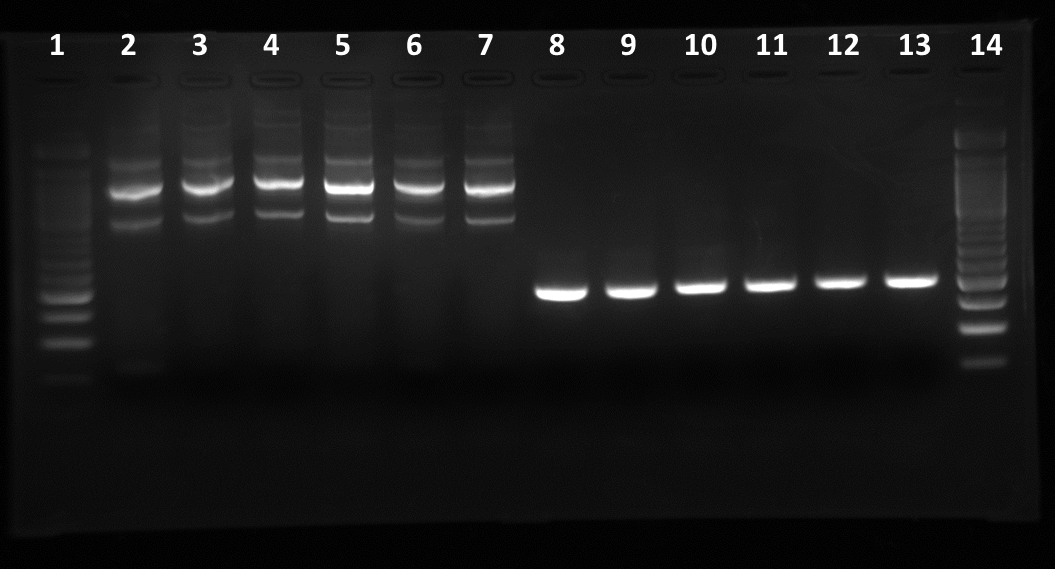 Concentration (ng/µL)A260/280A260/230HaCaT507.712.032.04HeLa362.172.072.27